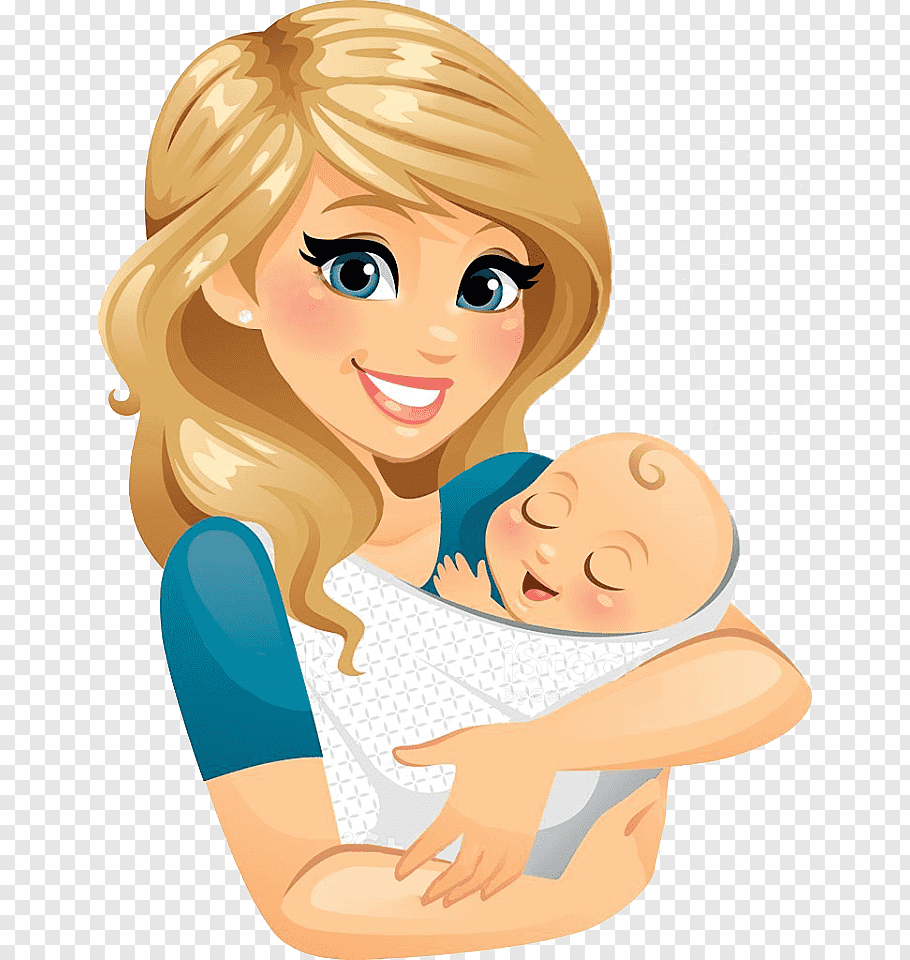 Druge nedjelje u mjesecu svibnju obilježava se Majčin dan.Cvijet kojim se tradicionalno obilježava Majčin dan jest karanfil, a pišu se i čestitke i daruju simbolični pokloni uglavnom od strane djece i unuka.Poslušaj pjesme na poveznici i reci svojoj mami koliko ju voliš i koliko ti znači.https://www.youtube.com/watch?v=nTyXOEy4bE8 https://www.youtube.com/watch?v=SWWjpJuWLVg 